Заключениепо результатам финансово-экономической экспертизы проекта Постановления администрации Большеулуйского района «О внесении изменений в Постановление администрации Большеулуйского района от 17.09.2019 № 265-п «Об утверждении муниципальной программы Большеулуйского района «Развитие образования Большеулуйского района»  «14» декабря 2021 года	               			                                  № 45Настоящее экспертное заключение подготовлено инспектором Контрольно-счетного органа Риттер И.Н. на основании пункта 1.2.2 плана работы Контрольно-счетного органа Большеулуйского района на 2021 год, ст. 157 Бюджетного кодекса Российской Федерации, ст. 5 Положения о Контрольно-счетном органе Большеулуйского района утвержденного решением Большеулуйского районного Совета депутатов от 11.10.2021 № 25.Представленный на экспертизу проект Постановления Администрации Большеулуйского района «О внесении изменений в муниципальную программу «Об утверждении муниципальной программы «Развитие образования Большеулуйского района»» (далее проект Программы) разработан ответственным исполнителем – Администрацией Большеулуйского района и внесен на рассмотрение в Контрольно-счетный орган Большеулуйского района (далее Контрольно-счетный орган) 19.11.2021 года. С Проектом постановления предоставлена пояснительная записка и финансово-экономическое обоснование к проекту постановления Администрации Большеулуйского района «О внесении изменений в Постановление Администрации Большеулуйского района от 17.09.2019 № 265-п «Об утверждении муниципальной программы Большеулуйского района «Развитие образования Большеулуйского района».В ходе экспертизы Проекта постановления проведена оценка его соответствия нормам законов и иных нормативных правовых актов, оценка обоснованности заявленных в предлагаемых изменениях муниципальной программы финансовых потребностях.Проведенной экспертизой Проекта постановления установлено следующее:Представленный для утверждения детализированный перечень мероприятий подпрограммы муниципальной программы «Развитие образования Большеулуйского района» разработан, в целях приведения в соответствии с решением Большеулуйского районного Совета депутатов №19 от 27.08.2021 «О внесении изменений и дополнений в Решение Большеулуйского районного Совета депутатов от 24  декабря 2020 года   № 07 «О бюджете муниципального района на 2021 год и плановый период  2022 - 2023 годов»».Данные нормы полностью соответствуют, основаниям для принятия правового акта.Представленный для утверждения Проект постановления составлен на основании Постановления Администрации Большеулуйского района от 30.07.2013 №270-п «Об утверждении Порядка принятия решений о разработке муниципальных программ Большеулуйского района, их формировании и реализации» (далее Порядок № 270).Мероприятие проведено: 13-14 декабря 2021 года.Разработчиком проекта предусматривается увеличение общего объема финансирования на 2021 год в сумме 36 972,8 тыс. рублей. В целом общий объем бюджетных ассигнований на реализацию муниципальной программы составляет 774 907,5 тыс. рублей, за счет средств местного, федерального и краевого бюджетов, из них по годам реализации:2021 год – 292 161,5 тыс. рублей;2022 год – 242 385,1 тыс. рублей; 2023 год – 240 360,9 тыс. рублей. Данный объем распределен в рамках 5 подпрограмм, так в частности:Подпрограмма 1. «Развитие дошкольного, общего и дополнительного образования детей» объем финансирования составляет 278 753,4 тыс. рублей за счет средств местного, федерального и краевого бюджетов, сумма увеличилась на 34 741,6 тыс. рублей.В структуре Подпрограммы 1 тридцать восемь основных мероприятий из них изменения коснулись:- по мероприятию «Обеспечение деятельности (оказание услуг) подведомственных учреждений» объем финансирования составляет 74 672,9 тыс. рублей;- по мероприятию «Региональные выплаты и выплаты, обеспечивающие уровень заработной платы работников бюджетной сферы не ниже размера минимальной заработной платы (минимального размера оплаты труда)  объем финансирования составляет 8 480,4 тыс. рублей;- по мероприятию «Создание и обеспечение функционирования центров образования естественно-научной и технологической направленностей в общеобразовательных организациях, расположенных в сельской местности и малых городах» объем финансирования составляет 1 800,0 тыс. рублей;- по мероприятию «Предоставление субсидии МБУДО «Большеулуйская ДЮСШ» на выполнение требований федеральных стандартов спортивной подготовки» объем финансирования составляет 220,9 тыс. рублей;- по мероприятию «Финансовое обеспечение  государственных гарантий реализации прав на получение общедоступного и бесплатного дошкольного образования в муниципальных дошкольных образовательных организациях, общедоступного и бесплатного дошкольного образования в муниципальных общеобразовательных организациях,  в части обеспечения деятельности административного и учебно-вспомогательного персонала муниципальных дошкольных образовательных и общеобразовательных организаций» объем финансирования составляет 16 673,2 тыс. рублей;- по мероприятию «Финансовое обеспечение государственных гарантий прав граждан на получение общедоступного и бесплатного начального общего, основного общего, среднего общего образования в муниципальных общеобразовательных организациях, обеспечение дополнительного образования детей в муниципальных общеобразовательных организациях в части обеспечения деятельности  административного и учебно-вспомогательного персонала муниципальных общеобразовательных организаций» объем финансирования составляет 15 813,7 тыс. рублей;- по мероприятию «Финансовое обеспечение государственных гарантий прав граждан на получение общедоступного и бесплатного начального общего, основного общего, среднего общего образования в муниципальных общеобразовательных организациях, обеспечение дополнительного образования детей в муниципальных общеобразовательных организациях , за исключением обеспечения деятельности административного и учебно-вспомогательного персонала муниципальных общеобразовательных организаций» объем финансирования составляет 99 447,3 тыс. рублей;- по мероприятию «Финансовое обеспечение на питание детей, обучающихся в муниципальных и негосударственных образовательных организациях, реализующих основные общеобразовательные программы, без взимания платы» объем финансирования составляет 4 622,7 тыс. рублей.Подпрограмма 2. «Развитие кадрового потенциала отрасли» объем финансирования составляет 160,0 тыс. рублей за счет средств местного и краевого бюджетов, сумма уменьшилась на 30,0 тыс. рублей.В структуре Подпрограммы 2 три основных мероприятия из них изменения коснулись:- по мероприятию «Организация деятельности районных методических объединений, методических советов. Обеспечение системы переподготовки и повышения квалификации педагогов через семинары, круглые столы, педагогические чтения и др.» объем финансирования уменьшился на 10,0 тыс. рублей и составил 20,0 тыс. рублей;- по мероприятию «Награждение лучших учителей за высокие показатели в учебно-воспитательном процессе и внедрение инновационных технологий в обучении школьников» объем финансирования уменьшился на 20,0 тыс. рублей и составил 100,0 тыс. рублей.Подпрограмма 3. «Господдержка детей сирот, расширение практики применения семейных форм воспитания, защита прав несовершеннолетних детей» объем финансирования составляет 4 041,0 тыс. рублей за счет средств местного бюджета, сумма увеличилась на 2 261,2 тыс. рублей.В структуре Подпрограммы 3 три основных мероприятия из них изменения коснулись:- по мероприятию «Проведение мероприятий направленных на профилактику правонарушений и преступлений среди несовершеннолетних» объем финансирования уменьшился на 100,0 тыс. рублей и составил 50,0 тыс. рублей;- по мероприятию «Финансовое обеспечение на обеспечение жилыми помещениями детей-сирот и детей, оставшихся без попечения родителей, лиц из числа детей-сирот и детей, оставшихся без попечения родителей» объем финансирования увеличился на 2 361,2 тыс. рублей и составил 2 3610,2 тыс. рублей.Подпрограмма 4. «Обеспечение реализации муниципальной программы, прочие мероприятия в области образования» объем финансирования составляет 9 207,1 тыс. рублей, сумма не изменилась.Рассмотрев проект постановления, Контрольно-счетный орган полагает, что изменения представленные Проектом программы на 2021 год соответствуют информации, отраженной в пояснительной записке к проекту постановления.Контрольно-счетный орган не имеет возможности провести в полном объеме финансово-экономическую экспертизу НПА, в связи с тем, что в финансово-экономическом обосновании не содержит расчетов потребности в бюджетных ассигнованиях и количественных показателях.        ул. Революции  д. 11, с. Большой Улуй, Красноярский край, 662110, Тел. конт.: 8 (39159) 2-14-91                                                                     E-mail: ksorg@mail.ruИнспекторКонтрольно-счётного  органаБольшеулуйского  района                                            И.Н. Риттер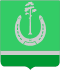 